2020-2021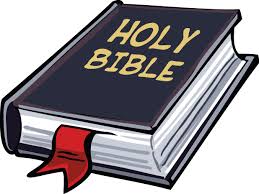 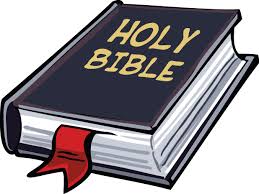 KCA Monthly ScriptureAnd Character TraitAugust and September
Appreciative
Matthew 5:3-11
K3-K5 Matthew 5:8
1st-2nd Matthew 5:8-10
3rd-12th Matthew 5:3-11


October 
Courteous
James 2:18-23K3-K5 James 2:22
1st-2nd James 2:22-23
3rd-12th James 2:18-23

November and December 
ResponsibleGalatians 5:22-26
K3-K5 Galatians 5:221st – 2nd  Galatians 5:22-233rd – 12th  Galatians 5:22-26
January 
Respectful
Matthew 6:6-13
K3-K5 Matthew 6:61st – 2nd Matthew 6:9-12
3rd – 12th Matthew 6:6-13


February
Honesty
Ephesians 6:10-17
K3-K5 Ephesians 6:11
1st- 2nd Ephesians 6:10-12
3rd – 12th Ephesians 6:10-17

March-April
Honorable
Ephesians 4:25-32
K3-K5 Ephesians 4:32
1st – 2nd Ephesians 4:25-26
3rd – 12th Ephesians 4:25-32May
Review 
Review Scriptures & Character Traits from this school year!
